#AutisticsVote Federal Election Toolkit 2019An Autistic Advocacy Guide to Voting and the Election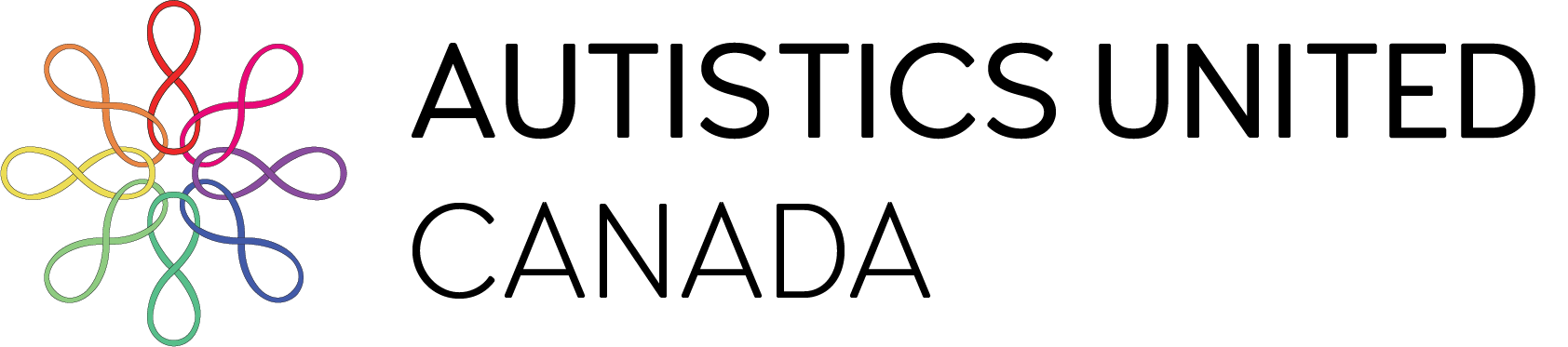 IntroductionThe 2019 federal election in Canada is happening on Monday, October 21. Our #AutisticsVote Toolkit is a guide to help autistic people vote at the upcoming federal elections and advocate on issues that impact our community. There are two major goals of this guide:For autistic people to understand how the electoral system and voting process worksTo promote dialogue and conversation about federal issues concerning the rights of autistic people and people with disabilities.We recognize that our community is diverse and that autistic people often face multiple barriers to voting, related to poverty, disability, gender, race, and other marginalizations. We have included links to resources for Deaf and Hard of Hearing people, people with physical disabilities, people with cognitive disabilities, non-native speakers of English or French, and youth. Elections Canada is the official source of information about voting at the 2019 federal election. Visit their website (English version / version française), check out their Voter’s Guide, and find updates on Twitter (English version / version française).
Join the conversation on social media! Use the hashtags #elxn43, #AutisticsVote and #cdnpoli when posting about the election. 
Autistics United Canada is the first national advocacy organization by and for autistic people. We are a grassroots collective of autistic youth and adults in what is colonially known as Canada. Autistics United Canada currently consists of five chapters and a network of self-advocates across the country.All our leadership positions are held by Autistic people, reflecting our core value: “Nothing About Us, Without Us!” We build community, promote disability justice, foster pride and acceptance, and advocate for a better world for all autistic people. From local initiatives to national issues, Autistics United Canada has been at the forefront of Autistic-led advocacy in Canada. To learn more about us, visit AutisticsUnitedCA.org. Table of Contents1. Introduction to the Federal ElectionThe Federal GovernmentTypes of governmentsThere are three levels of government:Municipal (cities)Provincial or territorial (provinces or territories)Federal (the whole country)There are also First Nations governments. Band councils govern First Nations communities across the country. They are similar to municipal governments. All of these governments have different jurisdictions. This means they are in charge of different issues.
Which issues are the federal government’s responsibility?The federal government is responsible for issues that affect the whole country such as:The federal government also transfers money to the provinces and territories to help them provide services to us. This includes money that goes towards specific policy areas such as health care, post-secondary education, social assistance and social services, early childhood development, and child care.This also includes extra money to less wealthy provinces and to the territories (where it is more expensive to provide services), so that there is the same level of services across Canada.
Who is part of the federal government?There are three branches of the federal government:Legislative (law-making)Executive (decision-making)Judicial (court system)The legislative branch is made up of:The monarch (represented by the governor general)The Senate, which is made up of 105 appointed senatorsThe House of Commons, which is made up of 338 elected Members of Parliament (including the prime minister and Cabinet)The executive branch is made up of:The monarch (represented by the governor general)The prime ministerThe Cabinet (made up of members of Parliament and sometimes senators invited by the prime minister to lead major government departments)The judicial branch is made up of a series of courts that interpret the laws passed by the other two branches.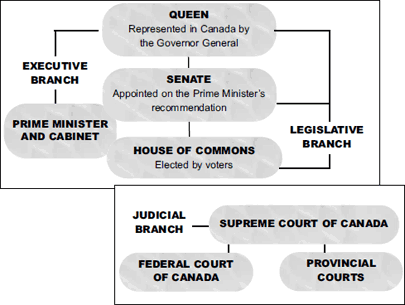 The Federal ElectionWhat is the federal election? The federal election is the process where we choose members of Parliament (MPs) to represent us in the federal government. This is done through a secret ballot vote. 
How often does the federal election happen?By law, the federal election must happen every four years on the third Monday in October. However, the prime minister can advise the Governor General to dissolve the government and call an election at an earlier time.
What are we voting for?You are voting for a Member of Parliament (MP). MPs are elected officials in federal House of Commons. They meet in Ottawa to create laws. They also have offices in the areas they represent.The people trying to get elected are called candidates.Each area (or riding) in Canada will vote for one MP to represent them in the federal House of Commons.You are also voting for the prime minister of Canada. The prime minister is the leader of the political party that has the most candidates elected. You do not vote for a prime minister directly (unless he/she/they is also a candidate in your riding). When you vote for a candidate of a certain party, you are also supporting the leader of that party to become prime minister.
Who are the parties and candidates?The four main parties are the New Democratic Party, the Liberal Party, the Conservative Party, and the Green Party. 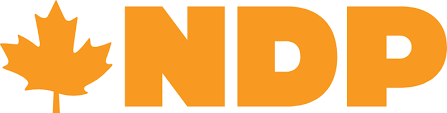 NDP Party Leader: Jagmeet Singh
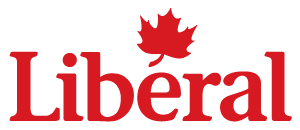 Liberal Party Leader: Justin Trudeau
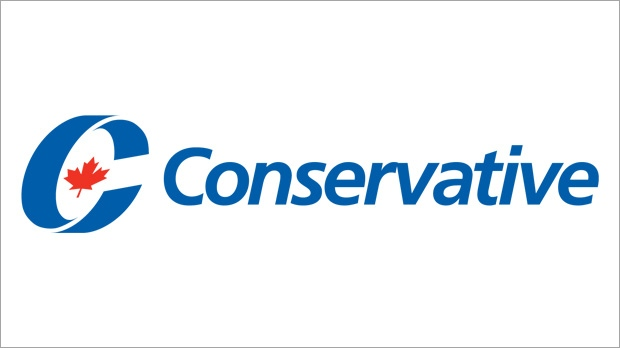 Conservative Party Leader: Andrew Scheer
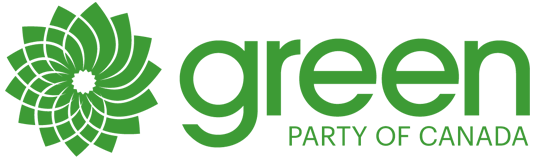 Green Party Leader: Elizabeth May
Here is a full list of parties in the upcoming election. Here is a full list of candidates in the upcoming election. Some candidates are not in any party, and are called independents.
What are ridings? Ridings are geographical areas represented by one member of Parliament. Your riding is the one where your home address is. A riding is also called an electoral district.Each riding will select one candidate to be the new MP for that area.You can look up which candidates are running for election in your riding using the Elections Canada tool here. 
How do candidates get elected to Parliament?Canada’s electoral system is a “single-member plurality” system. It is often called the “first-past-the-post” system. In every riding, the candidate with the most votes wins a seat in the House of Commons and becomes the MP that represents that riding.This is a “winner takes all” approach. An absolute majority (more than 50% of the votes) is not needed for a candidate to become the new MP.Example:
Candidates A, B, C, and D are all running to become the new MP in a riding.In this case, Candidate C will win the seat and become the MP because they have the most votes.The party who wins the most seats across Canada wins the election.If they have more than 50% of the seats in the House of Commons, they will form a majority government.If they have less than 50%, they will form a minority government.Sometimes if the count is really close, a judicial recount may be ordered, where the ballots are counted again.
To Learn MoreHow Government Works (Government of Canada): https://www.canada.ca/en/government/system/how-government-works.htmlOur Country, Our Parliament (Parliament of Canada): https://bdp.parl.ca/About/Parliament/Education/ourcountryourparliamen/home-e.aspxThe Electoral System of Canada (Elections Canada): https://www.elections.ca/content.aspx?section=res&dir=ces&document=index&lang=eYour Canadian Federal Election Glossary (CBC): https://www.cbc.ca/news/politics/canada-federal-election-2019-glossary-1.52783082. Possible Questions to Ask Your CandidatesThese are questions on federal issues that impact autistic people. You will not have time to ask all of them to a candidate, but you can choose the ones that mean the most to you. Consultation - Nothing about us without us!Will your party commit to meaningfully consulting with autistic people of diverse backgrounds whenever creating national autism and disability policy? Health care and well-beingWill your party implement a universal, single-payer public pharmacare system? Will your party commit to creating a national mental health strategy to address gaps in the current system in consultation with people with disabilities and mental illnesses? Will your party change the Medical Assistance in Dying law to comply fully with the safeguards and requirements of the Vulnerable Persons Standard? Will your party commit to implementing the full meaning and scope of Jordan’s Principle to ensure First Nations children equitable access to government services?"Violence towards autistic peopleWill your party commit to working with provincial governments to prohibit seclusion and restraint in schools, strengthen reporting and accountability requirements, and provide conflict and de-escalation training for school staff?Will your party resolve to take stronger measures against deadly non-evidenced “treatments” for autism such as Miracle Mineral Solution and chelation? Will your party commit to reducing police brutality towards autistic people by funding first responder training led by autistic people? Stigma & “awareness” vs. acceptanceWill your party resolve to end stigma towards autism, combat harmful awareness campaigns that further stigmatize autistic people, and work with autistic people to instead promote autism acceptance? Equitable and affordable housingWill your party fund affordable and accessible housing for people of all disabilities? Will your party adopt legislation to protect the right to independent supported living?Will your party commit to desegregated housing by closing institutions and re-routing funding towards independent supported living? Employment and povertyWill your party work with autistic people to adopt more equitable hiring practices?Will your party create a national strategy create opportunities for competitive integrated employment?Will your party make changes to the benefits system so that disabled people are not forced to live in a cycle of poverty?"Will you reform the Disability Tax Credit: addressing high rejection rates, making it refundable, and protecting recipients from clawbacks? Communication accessWill your party create a national education program to train health care professionals on how to communicate with autistic patients, including Augmentative and Alternative Communication (AAC) users?  Will your party commit to providing plain language versions of legislation, policies, and services that impact people with disabilities? Research Will your party invest in participatory autism research that requires autistic co-design, consultation and input? Will your party invest in research on supports rather than cures, such as AAC supports, integrated employment supports, supports in educational settings, and autistic burnout and mental health? Beyond the Accessible Canada ActWill your party commit to creating a national disability strategy with consultation of diverse disabled people, including autistic people? 3. How to Find Out More About Policy Issues and CandidatesVisit the websites of the major political parties:Liberal Party of Canada Conservative Party of Canada New Democratic Party of Canada Green Party of Canada 
Read the party platforms:All political parties release a platform before the election. A party’s platform is the policies and values that it promises to carry out if elected. It tells voters where the party stands on major issues. You can read the platforms on each party’s website.
Read, listen, or watch the news coverage of the election:You can find updates about the election on the TV news, radio stations, and print and online newspapers. For example, news media will have summaries of party platforms. These are some news sites that we found as examples, but this is not a full list:CBC NewsMaclean’sCTV NewsThe Globe and Mail (note: You must create an account to access this page)Warning: All news media have their own bias and perspective. When reading articles in the news about candidates, parties, and their platforms, keep in mind that journalists summarize and paraphrase what they think is important.Attend or watch a debate: Televised Federal Leader’s debatesThere are two organized by the Leaders' Debates Commission:English: October 7th, 2019French: October 10th, 2019The debates are aired on major television networks. Full videos can be found online on news media websites afterwards.Local town halls (also called All Candidates Debates)You can find your where your all candidates debates is by searching “[your riding’s name (eg: Vancouver South), all candidates debate].They may also be listed in local newspapers.Visit the websites and social media of the candidates in your riding:You can do this by looking up the candidate’s name. Find out who is running for MP in your riding using the Elections Canada tool here. If one of the candidates is currently an MP, find out how they have talked about and voted on issues in Parliament in the past. Some resources for finding this out are:The Parliament of Canada website: https://www.ourcommons.ca/enOpen Parliament, an independent website: https://openparliament.ca/Check the facts:Not everything that a political candidate or party says is true. Sometimes what they say can be misleading or outright false. Do research to check if what they are saying is true. Make sure you check that your sources are credible and reliable.News media will sometimes do fact checks. FactsCan is an independent and non-partisan fact-checking organization: http://factscan.ca/ 4. How to Get More InvolvedCheck out our guide to Talking to MPs about Autistic Self-Advocacy.During elections, candidates often have “Meet and Greet” style events, where you may be able to ask them questionsFor a list of questions, see the “possible questions to ask your candidate” section of this toolkit.You can ask your candidate questions on any issue.You can also ask questions during Town Hall Debates. Sometimes, you will ask online, which can be done during the debate using a smartphone, and sometimes, you will hand write your question on a piece of paper and give it to a volunteer or worker at the debate.Note that if you ask a question during a debate, it may not get answered depending how many questions are asked. Candidates often stay behind afterwards if you want to go up to speak to them in person and ask questions.Phone or email your candidates to ask them questions and learn more about them. You can also visit the candidate’s office to see how they are running the campaign and meet the volunteers and staff.Ask questions on your candidates’ social media pages (eg: Facebook, Twitter, Instagram). Engagement via social media will vary by candidate.Write letters to the candidates and newspapers about issues that matter to you. Candidates have an email address and office address you can send electronic or written mail to. Newspapers will have a page on their websites where you can submit Letters to the Editor. Join the conversation online. There are hashtags used on social media when people talk about Canadian politics and the upcoming election:#Cdnpoli#Canpoli#elxn43Talk to family and/or friends you trust about how voting works. Encourage and support each other to vote! Practice voting by using a practice ballot to roleplay with. You can phone or email Elections Canada to ask them to send you a kit. Elections Canada also has teaching resources on the Elections and Democracy website, including printable resources: https://electionsanddemocracy.caVolunteer for a candidate that you support. You can find out volunteer opportunities by visiting the candidate’s website or contacting their campaign office. 5. How to VoteRequirements to VoteWho can voteYou must be a Canadian citizenYou must be at least 18 years old on election day (Oct 21, 2019)You must provide proof of your identity and address
What you need to bringOption 1: A valid piece of photo ID such as:Driver’s licenseAny other photo ID issued by the government (federal, provincial/territorial, or local), with your photo, name and current addressOption 2: two pieces of ID, both with your name, and at least one with your address. Examples include:Voter information card and bank statementUtility bill and student ID cardOther options include:Canadian passportCanadian citizenship cardLiquor identity cardCanadian Armed Forces ID cardBirth certificateHealth cardBand membership cardIndian status card or temporary confirmation of registrationMétis cardCard issued by an Inuit local authorityFor a full list of accepted pieces of identification, visit the Elections Canada website (available in other languages).Option 3: A person who can vouch for your identity and address.The person who vouches for you must be an eligible voter assigned to the same polling station as you. They can only vouch for one person.If you are in a senior’s residence, group home, or other long-term care institution, an employee at the institution can vouch for you. They can vouch for more than one person.
Registering to VoteDo I have to register to vote? Yes, you have to register to vote. You can register ahead of time, before you go to vote. You can also register at the polling station, when you go to vote either on advance polling/voting days or on Election Day. 
How do I register to vote?Before you go to vote:Use the Online Voter Registration Service until Tuesday, October 15, 2019 at 6 p.m.In person at any Elections Canada office until Tuesday, October 15, 2019 at 6 p.m.When you go to vote:At your assigned polling station on election day, Monday, October 21, 2019.At your assigned polling station on advance polling days:Friday, October 11Saturday, October 12Sunday, October 13Monday, October 14At any Elections Canada office across Canada before Tuesday, October 15, 2019 at 6 p.m.You will register by bringing your ID or a person to vouch for you.
For more informationVisit the registration section of the Elections Canada website. https://www.elections.ca/content2.aspx?section=faq&document=faqreg&lang=e
Different Ways to VoteYou can vote in person at various times and locations or you can vote by mail. There is also information for youth, indigenous people, new Canadian citizens, and disabled people on how to vote.Voting in personWhen to Vote:On Election Day at your assigned polling stationMonday, October 21stPolls are open for 12 hoursClick here to find out when the polls are open in your time zone In advance at your assigned polling station from 9:00 AM-9:00 PM on the following days:Friday, October 11thSaturday, October 12thSunday, October 13thMonday, October 14th At any Elections Canada Office:There are 500 election offices.The deadline to vote at an Elections Office is October 16th, 2019 at 6:00 PMNOTE: Voting at an Elections Canada Office and on campuses is different than voting on election day or at advance polling stations. You will use the Special Ballot Process. You will write down the candidate’s name on the ballot. You can ask to see a list of candidate names for your riding.Here is a video with transcript from Elections Canada about voting at an Elections Canada office (ASL version). At a University or College Campus:Though this service is intended for students, you do not have to be one to vote on campus.Students can also vote in their home riding.Click here for a list of schools offering this service as well as time and dates for voting on campus.NOTE: Voting at an Elections Canada Office and on campuses is different than voting on election day or at advance polling stations. You will use the Special Ballot Process. You will write down the candidate’s name on the ballot. You can ask to see a list of candidate names for your riding.Here is a video with transcript from Elections Canada about voting on campus (ASL version). Finding Your Polling Station:A polling station is a place where voting occurs during an election.Examples of locations that may be used as polling stations include:SchoolsCommunity centresCommon rooms in apartment buildingsIf you registered ahead of time, your polling stations (for both advanced voting and voting on election day) will be listed on the voter’s card mailed out to you.You may also find your polling station by entering your postal code on the Voter Information Service website here. This will direct you to an information page for your riding.After you enter your postal code and are directed to voter information service page for your riding, click on the “where do I vote” tab.There may be one than one polling station associated with your postal code. If this is the case, you will be redirected to a page asking you to enter your full address.If you do not know your postal code, you can find out on the Canada Post website. The Voting Process for Election Day and Advanced VotingYou will be greeted by an elections worker, who will show you to the right table, where another elections worker will assist you.You will be asked to prove your identity and address.The elections worker will give you a folded ballot.You will go behind a voting screen to vote.Mark and refold your ballot to keep it secret. After voting, give your ballot to an elections worker, who will tear off the tab.Put your ballot in the ballot box.For more information on voting procedures, you can visit Election Canada’s website for a video with a transcript (ASL version).How to Vote in 6 steps!Mark your ballot correctly! You need to make a mark in the ONE circle next to the name of the candidate you choose. Examples of correctly marked ballots:Cross (x)Checkmark Filling in the circleStraight lineDiagonal lineCircle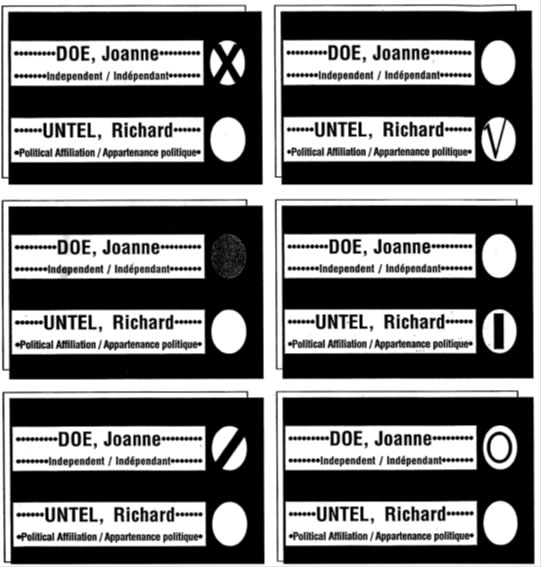 Voting by mailIf you cannot vote in person during the election, you can also vote by mail. You should apply as early as you can so there is enough time to receive and send the ballot! Voting by mail uses the special ballot process.
For people living in Canada:To vote by mail, you need to apply on Elections Canada website or at an Elections Canada Office.You must apply by Tuesday, October 15th, 6:00 PM EST if you apply online, or Tuesday, October 15th, 6:00 PM local time if you apply at an Elections Canada office.You need to provide documentation prove your identity, either by sending a copy in the mail or uploading a digital image. You need to provide any one of these:1 piece of government ID OR2 pieces of ID, both with your name and at least one with your address ORAn affidavit, signed before a person authorized to receive oaths in the province or territory, showing your name and home address.For people living abroad:You can apply on Elections Canada Website.Your most recent address in Canada determines your electoral district.You can provide your current address to Elections Canada to receive your ballot by mail.Deadline to apply is Tuesday, October 15th, 2019 at 6:00 PM EST. You need to provide documentation to prove your identity, either by sending a copy in the mail or uploading a digital image. You need to provide a copy of any one of these:Pages 2 and 3 of your Canadian passport ORTour Canadian citizenship certificate or card OR Your birth certificate showing that you were born in Canada.
Voting information for specific groupsYouth (aged 18-24)Indigenous PeopleNew Canadian CitizensDisabled PeopleAccessibility During VotingVideos about accessibilityElections Canada has a video and transcript about accessibility at the polling station (ASL version). They also have a video and transcript about services offered at the polling station (ASL version).
Accessibility informationElections Canada requires all polling stations to meet 15 mandatory criteria to be considered “accessible”:Exterior There must be no obstacles on the pathway to the polling station.The pathway to the polling station must be at least 36” wide.There must be step-free access to the polling station.There must be good exterior lighting.There cannot be any protruding objects at the entrance to the polling station.EntranceThe door to the entrance must be at least 32” wide.The door threshold must be a maximum 1/4" tall.The door to the polling station must not be too heavy to open.InteriorAny doors inside the polling station be at least 32” wide.The doors inside the polling must not be too heavy to open.The door thresholds inside must be a maximum 1/4" tall.The corridors inside the polling place must be at least 36”.There must not be any protruding objects inside the polling station.The voting room and the entrance must be on the same level.The interior lighting must work.Accessibility tools and services provided: Large print/braille list of candidates at the polling stationMagnifiers with a lightLarge-grip pencilBraille and tactical voting templates  Elections Canada has increased the ballot since the last election. You find more information about the ballot size on the Elections Canada websiteVotings screen do not have an overheard cover anymore; this will let in more lightInformation for people with sensory sensitivities:It may be loud in the polling stationYou can bring earplugs or ear-defenders if you are concerned about sound.Polling stations are less busy during working hours (9:00 AM-5:00 PM local time), with the exception of lunch hour (12:00 PM-1:00 PM).You may be provided with a sharpie to vote that has a strong scent. You can ask for something that smells less strongly.Some polling stations may use fluorescent lighting.Line-Ups:There may be a long line to vote at times.Mid-morning and mid-afternoon tend to be less busy.If the polling station looks too busy, try coming back later if possible.You can also consider voting in advance to give yourself more time and options to vote.ASL / LSQ interpretation:ASL / LSQ interpretation can be provided by Elections Canada on request.To request sign language interpretation, call 1-800-463-6868 or TTY 1-800-361-8935.ASL / LSQ interpretation must be requested by Tuesday, October 15, 6:00 p.m (local time).Information for people who may need assistance voting:You may take a support person with you to help you vote.This person will take an oath to protect the secrecy of your voteAn election worker can also help you vote. In this case, a second election worker will be a witness.
Getting to the polling stationIf transportation to the polling station is an issue, here are some things you can do:Ask a friend or family to drive you / carpoolSome organizations (including candidates) may be offering rides to polling stations on election day. You do not need to vote for a candidate if they help provide rides. Vote in advance if an advance polling station is easier to get to Vote at an Elections Office Vote by mailRequest a transfer to a different polling station
Finding out if your polling station is accessibleThere are many ways to find out how accessible your polling station is:Check by entering your postal code on Voter Information ServiceThis website will tell you which if the 15 mandatory criteria your polling station meetsCall the Elections Canada office in your ridingCheck your Voter’s Card for the accessibility (wheelchair) symbol:If there is no symbol, it means the site is not wheelchair accessible.If there is a symbol with a phone number, the site is wheelchair accessible, but does not meet the 15 mandatory criteria. If there is a symbol, along with the words “This site meets the 15 mandatory criteria”, the site meets all the mandatory criteria listed above.If your voting place is not accessible:Check to see if your advanced polling station is more accessible.Vote at an Elections Office that is accessible.Vote by mail.Request a transfer by visiting an Elections Canada Office or calling at 1-800-463-6868, (TTY: 1-800-361-8935).
Additional accessibility resourcesInformation for People with DisabilitiesAccessible Polling Places List of Services Offered at Polling StationsFull Accessibility Criteria ListInformation in Alternative Formats6. Glossary
All Candidates Meeting: A meeting where all the candidates of an area come together to discuss the issues important to them and the people living in the area. It is also sometimes called a town hall.Ballot: The paper where you mark your choice of which candidate you would like to be MP for your riding. It has all the names of the candidates for your riding.
It looks like this:
However, if you are voting by special ballot, you will not see a list of candidates on the ballot. Instead, you will see a blank space where you will write the first and last name of the candidate you choose. 
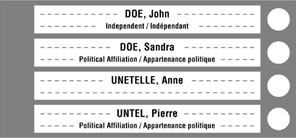 Candidate: A person who is trying to get elected.Elections Canada: The official organization that runs the federal election.Election day: The main day when people vote. This year, it is Monday, October 21, 2019. Independent: A candidate or politician that is not part of any political party.

Member of Parliament (MP): MPs are elected officials in federal House of Commons. They meet in Ottawa to create laws. They also have offices in the areas they represent. Each area (or riding) in Canada will vote for one MP to represent them in the federal House of Commons.(Political) party: A group of people who have similar ideas and stances on issues. Some of their members are candidates trying to get elected, so that when elected, they can carry out their party’s ideas. 

Platform: A party’s or candidate’s platform is the policies and values that they promise to carry out if elected. It tells voters where the party or candidate stands on major issues. 

Polling station: The place where you can go to vote.Riding: Ridings are geographical areas represented by one member of Parliament. Your riding is the one where your home address is. A riding is also called an electoral district. Each riding will select one candidate to be the new MP for that area.Special ballot: If you are voting by special ballot, you will not see a list of candidates on the ballot. Instead, you will see a blank space where you will write the first and last name of the candidate you choose. Voter (information) card: If you registered ahead of time, you will receive a voter card by mail that tells you where you can vote. If you bring it with you when you vote, it helps the election workers know that you are registered. This is how it looks like:
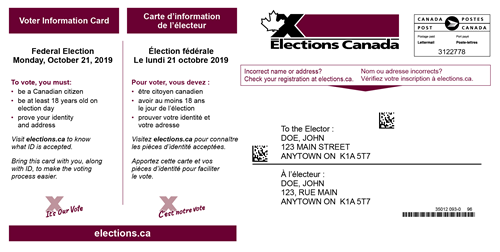 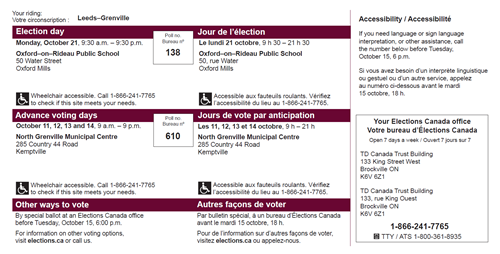 
Vouch: To confirm that something is true. If you do not have acceptable ID or if you are living in a long-term care institution, someone can vouch for your identity and address. See details in the “what you need to bring” section.The Elections Canada website has a more detailed glossary (not in plain language).Thank you for participating in the election process! Voting is only the first step in making a more democratic and just Canada. There are many other ways for autistic people to be engaged in political processes throughout the year. Join your local Autistics United chapter to learn more about how you can get involved! MailTelephonesShippingRailwaysTaxesMoneyBankingCriminal LawPipelinesForeign AffairsNational DefenceEmployment InsuranceIndigenous Rights and LandCandidateNumber of VotesCandidate A16Candidate B24Candidate C32Candidate D15